Project "Look Around" 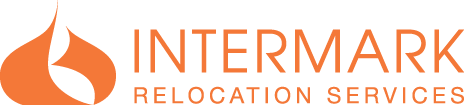 In the end of the June (June 30th) will start new project «Look around» organized by Intermark Relocation. In collaboration with a team of Moscow’s competent professionals in the field architecture, history and culture, Intermark have prepared a unique program of lectures about everything that surrounds people in the city. The capital of Russia is nearly 900 years old and filled with magnificent representations of old and new architecture, from the historical curved streets and onion dome churches to the modern steel and glass of recent skyscrapers. 1ST LECTURE CYCLE "MOSCOW PEOPLE AND MOSCOW HOUSES"The lecture cycle is dedicated to Moscow’s architecture, history and culture. Every lecture is based on thorough research brought to you by academics and professionals in the fields of ethnic communities, Moscow modernism, daily life during different eras and finally the history of the old buildings you live in. This is a new chance to discover a lesser-known side of the capital.To know more about the project, please contact our Marketing Department:rh@intermark.ru or call +7 495 502 95 53Working language: EnglishThe lecture will take place at the Intermark Relocation office:Kropotkinsky lane, 7/1, 1st floorRegistration is obligatory for this event:Register now.